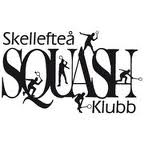 Skellefteå Squashklubbinbjuder till DMDistriktsmästerskap i Övre Norra SquashdistriktetTid: 27 oktober 2012Plats: Skellefteå Squashklubb Magasinsgränd 4 SkellefteåKlasser: U13,U15,U17,U19,Senior, Ö35,Ö40,Ö45,Ö50,Ö55,Ö60 Damer och HerrarSpelform: Cup med plate eller poolspel beroende på antal deltagare. Minst 4 deltagare per klass.Anmälan: Senast 23/10. Skicka mail till squash@live.se och ange namn, personnummer, förening och klass. Avgift: 200 kr betalas på Bg 349-4598. Obs: Tävlingslicens krävs. Obs: Skellefteåspelare betalar 100 kr, juniorer 50 kr.Boll: Dunlop XX gulLottning: Onsdag 24/10  www.tournamentsoftware.com/sport/tournament.aspx?id=DC0E3C42-BBAC-42AC-AB9B-49F3B43D0EAC Tävlingsledare: Mikael Åström, Rickard SegerstedtÖverdomare: Jonas MolinINFORMATIONHemsida www.skellefteasquash.se 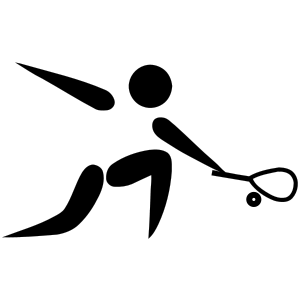 Vi startar tävlingen Lördag 27/10 09.00.Kontakta Jan Kaiding på telefon 070-225 45 17 eller via mail till jan.kaiding@live.se  LOGIBed o Breakfast Gränden. I samma hus som squashhallen http://www.bb-granden.se/Scandic i Skellefteå som förbundet har sportpriser med.